Zilah történeteZilah (e. ['zilax] vagy ['zilaj], románul Zalău, németül Zillenmarkt, korábban Waltenberg) megyei jogú városRomániában Szilágy megyében. A város Szilágy megye mai székhelye, 1972 óta municípium. Zilah látképe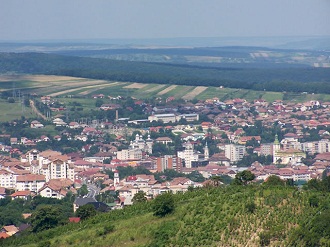 TörténeteKolozsvártól 86 km-re északnyugatra a Zilah-patak két partján fekszik. A 20. században Vártelek (Ortelec) falut csatolták hozzá, ma Felsőnyárló (Stâna) is hozzá tartozik.A Zilah név eredetére többféle magyarázat is van. Az egyik szerint török eredetű, fegyvert jelent. Voltaképp azt az övet jelenti, a melybe fegyverét dugja az ember: Silah és silaj (ejtsd: szilach, szilaj)» Úgy látszik tehát, hogy avar telep lehetett, mert az avar nép nyelve török volt. Felmerül a szláv eredet lehetősége is, Dr. Asbóth Oszkár is ezt a változatot támogatja. "Dr. Pethő Sándor a Szilágy 1900. évi 15. számában följegyez néhány szót Zilah nevéről. A herczegovinai Focsa községtől délnyugotra, talán már a montenegrói határban, félkör alakú hegy van, melyet Zilajnak neveznek. Zilaj, mint ő hiszi, délszláv nyelven jelent övet, a mi alapon ő azt tartja, hogy Zilah neve a dákoktól maradt ránk. Ázsia keleti szélén szintén van Zilah nevű helység.”Anonymus krónikájában Zyolc és Ziloc néven szerepel, 1220-ban a Váradi Regestrumban villa Ziloc. 1246-ban curtis pontificalis Zijlac, 1281-ben és 1318-ban Zylah, 1344-ben Zylach, 1473-ban oppidum Zylah, 1750-ben Zilach, 1601-ben Zila, népies alakja Zilaj, és később honosodik meg a ma is használt Zilah név.A város területe már a rómaiak által is ismert volt, erre utal a határában található őrtorony és római út maradványa. A települést 1150-ben Zyloc néven említik először. A városnak 13. századi többször átépített református temploma van, mely mai formáját az 1907-es felújítással nyerte el. 1876-ig Közép-Szolnok vármegye központja, 1876-tól Közép-Szolnok vármegye és Kraszna vármegye egyesítése által létrejött Szilágy vármegye és Zilahi járásának székhelye a trianoni békeszerződésig. 1940-ben a magyar bevonuláskor a román ellenállásnak román adatok szerint 21 román halálos áldozata volt.LátnivalókReformátus temploma 13. századi eredetű.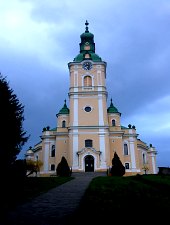 Báró Wesselényi Miklós az árvízi hajós szobra – Fadrusz János alkotása – a főtér végében áll, földosztás közben ábrázolja a nagy reformkori politikust.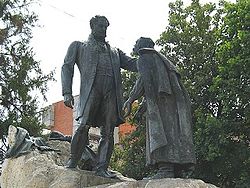 A várostól 1,5 km-re 450 m magasan római út és 2. századi őrtorony maradványai láthatók.A városi múzeumban kiállítás látható az itt talált római emlékekből.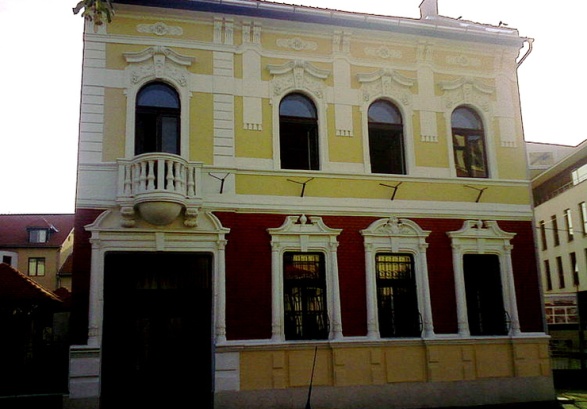 Zilahi Elméleti Líceum Wesselényi-kollégium – "Colegiul Național Silvania" – Ady Endre egykori iskolája.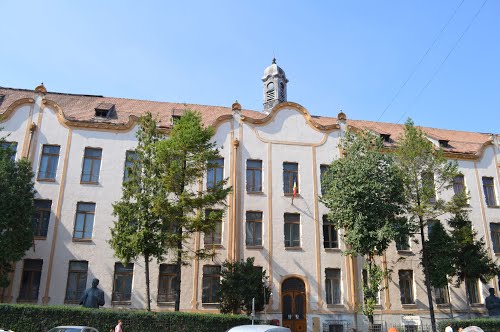 Szilágy Megyei Történelmi és Szépművészeti Múzeum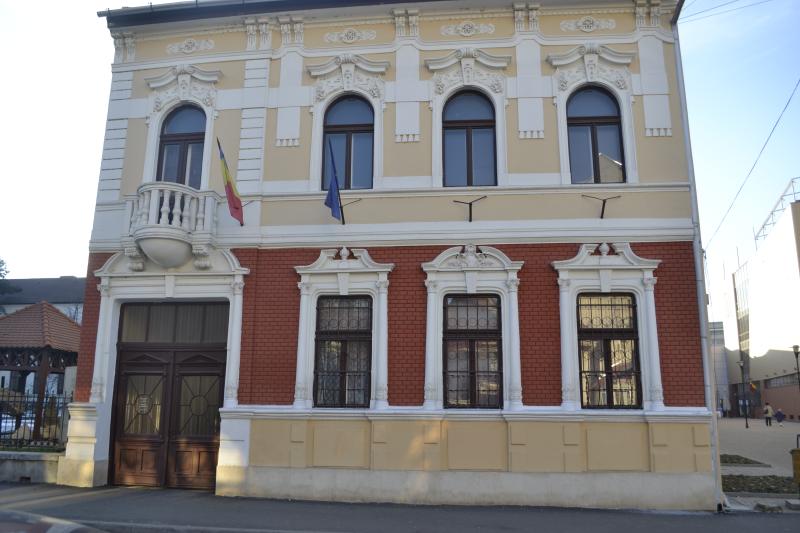 Testvérvárosok Gyula, Magyarország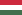  Haegebostadt, Norvégia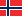  Imola, Olaszország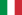  Kvinesdal, Norvégia Nagybánya, Románia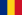  Szentendre, Magyarországforrás https://hu.wikipedia.org/wiki/Zilah